Лот № 6(зеленая зона на пересечении ул. Гайдара – ул. Маточкина за парковкой магазина «Виктория» (бывший «Седьмой континент»))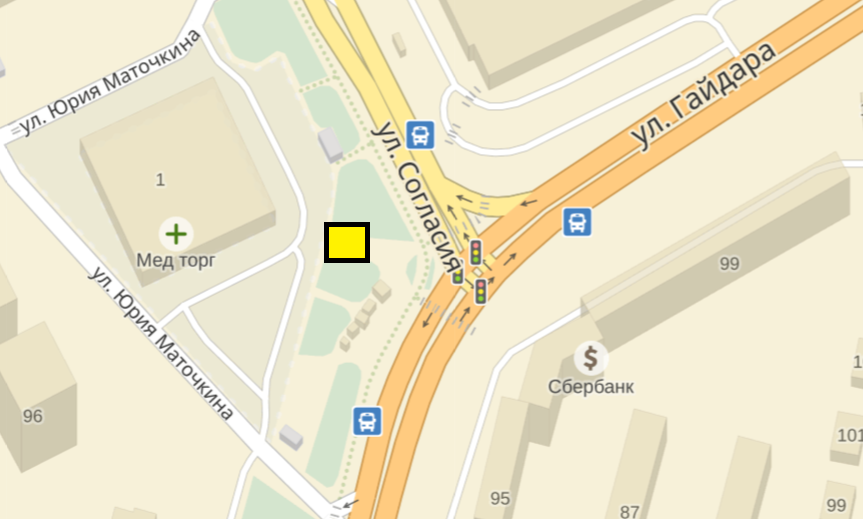 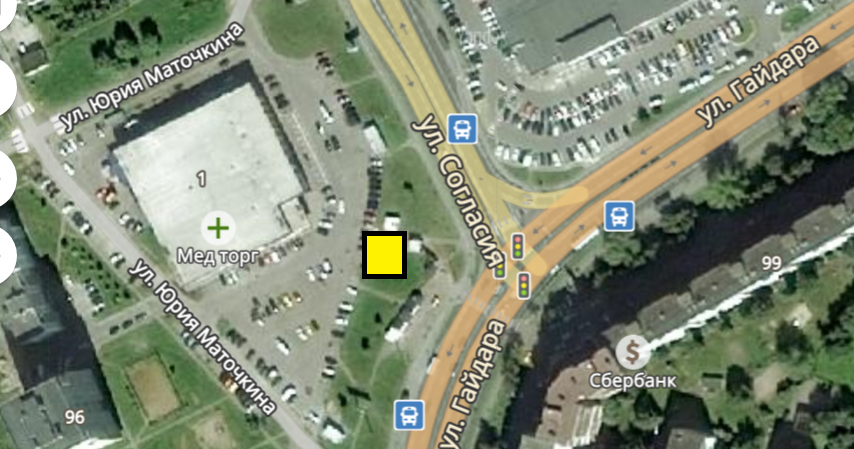 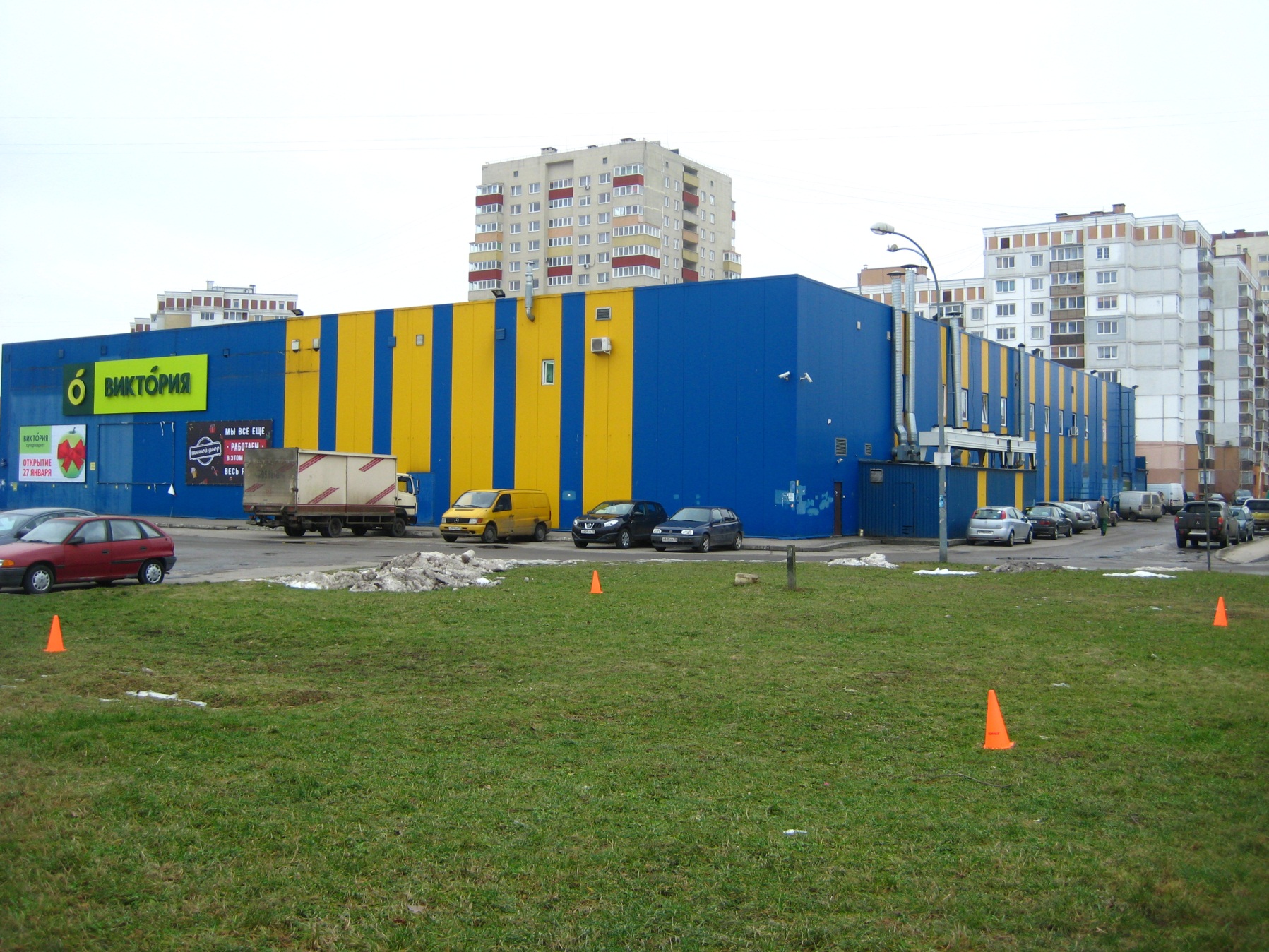 (10 м. кв. х 10 м. кв. = 100 м. кв.)